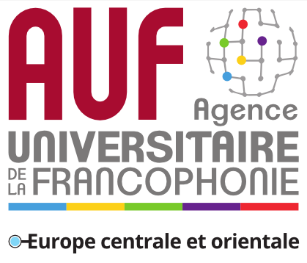  ПОЗИВ ЗАИНТЕРЕСОВАНИМ ИНСТИТУЦИЈАМАКЛИМАТСКЕ ПРОМЕНЕ – МОГУЋА КОНВЕРГЕНЦИЈА ЧОВЕКОВИХ ИНТЕРЕСА И ОЧУВАЊА ПЛАНЕТЕ?документација за пријавуПријаве се шаљу на мејл-адресу: cornelia.robu@auf.org најкасније до 15. фебруара 2020. године.Максималан број страница документације је пет.Презентација пројекта :Наслов пројекта:Циљна група:Врсте активности:Циљеви и опис пројекта (1,5 страница максимално):Навести детаље за сваку од активности:АРГУМЕНТАЦИЈА (1 СТРАНИЦА МАКСИМАЛНО) :Образовни / научни интерес (знања и вештине које се развијају код ученика, рад наставника и друго)Интерес пројекта са институционалног становишта (организација, партнерства, одзив на друге пројекатске позиве, нови ресурси, видљивост и друго)укључене особе :Руководилац пројекта (Презиме Име) :Функција :Установа :мејл :				контакт телефон :друго :партнерства :Партнери на пројекту (финансијери, технички партнери, академски партнери, невладине организације, предузећа и друго):Подуговори / предвиђени пружалац услуга, за које акције :планирани буџет и утврђена средстваЗа кофинансирање прецизирати допринос партнерске установеПример :набавка материјаладодацимисијеступњеви, и друго.потпис	    	име и потпис руководиоца пројекта	  	датум